ثانوية البياضة الجديدة                                                                  الموسم الدراسي : 2013/2014المستوى : 2 علوم تجريبية                                                                       المدة : ساعتان .الاختبار الاول في مادة العلوم الفيزيائية التمرين الاول: لتحديد قيمة الاحتكاك    التي نعتبرها ثابتة على مستوي افقي نقوم بالتجربة التالية :نربط عربة بنابض ثابت مرونته  ونسحبها الى حدود استطالة النابض في النقطة , نحرر العربة وبتقنية التصوير المتعاقب نحسب السرعة عند الموضع الذي يكون فيه النابض في حالته الطبيعية , حيث  . نكرر التجربة مع إضافة كتل للعربة فنتحصل على الجدول التالي : 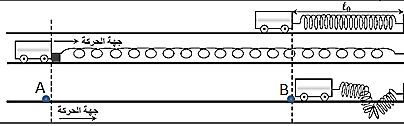 1-ما هي اشكال الطاقة عند  و  ؟2-مثل الحصيلة الطاقوية للجملة ( عربة + نابض ) بين  و  , ثم اكتب معادلة انحفاظ الطاقة .3-أثبت أنه يمكن كتابة عبارة مربع السرعة من الشكل :  , حيث  هي استطالة النابض ,   كتلة العربة و ثابت يطلب تعيين عبارته .4-اكمل الجدول ثم ارسم المنحنى   .احسب ميل( معامل توجيه) هذا المنحنى  .بالاستعانة بالعلاقة النظرية والعلاقة التجريبية اوجد قيمة الاحتكاك  .التمرين الثاني :	لدينا ثلاث أوعية حجم كل واحد منها   في نفس درجة الحرارة   حيث: الوعاء الأول يحتوي على غاز الهيدروجين  ضغطه   .الوعاء الثاني يحتوي على غاز الازوت  عدد مولاته .الوعاء الثالث يحتوي على غاز الاكسجين  كتلته   .1-احسب عدد مولا ت غاز الهيدروجين في الوعاء الاول .2-احسب ضغط غاز الازوت في الوعاء الثاني.3-احسب كمية المادة وضغط غاز الاكسجين في الوعاء الثالث .4-نقوم بحصر الغازات الثلاث في وعاء حجمه   حيث تبقى درجة الحرارة ثابتة .أ-احسب كمية المادة الكلية في هذا الوعاء .ب-ما هو الضغط الناشئ  فيه .      ,      حل الاختبار الأولالتمرين الاول:  1- اشكال الطاقة :            - عند  Aطاقة كامنة مرونية .                                    - عند  B : طاقة حركية .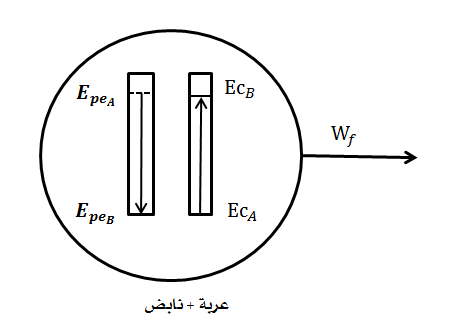 2- تمثيل الحصيلة الطاقوية :معادلة انحفاظ الطاقة:  3- 
ومنه :4-اكمال الجدول : رسم البيان :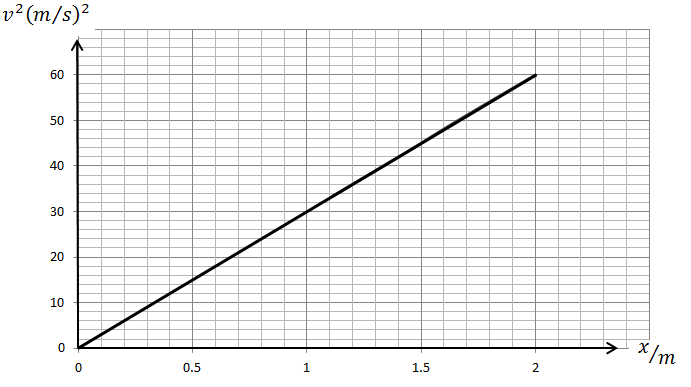 حساب الميل : البيان عبارة على دالة خطية عبارتها من الشكل :  حيث  هو ميل البيان بالمطابقة مع العلاقة النظرية نجد : التمرين الثاني:  1-حساب عدد مولات الوعاء الأول :2-حساب الضغط في الوعاء الثاني : 3-كمية المادة في الوعاء الثالث :ضغط الغاز : 4-أ-كمية المادة:ب-ضغط الغاز : 33.3337.542.8650600.450.40.350.30.2533.3337.542.8650600.450.40.350.30.251.111.251.431.662